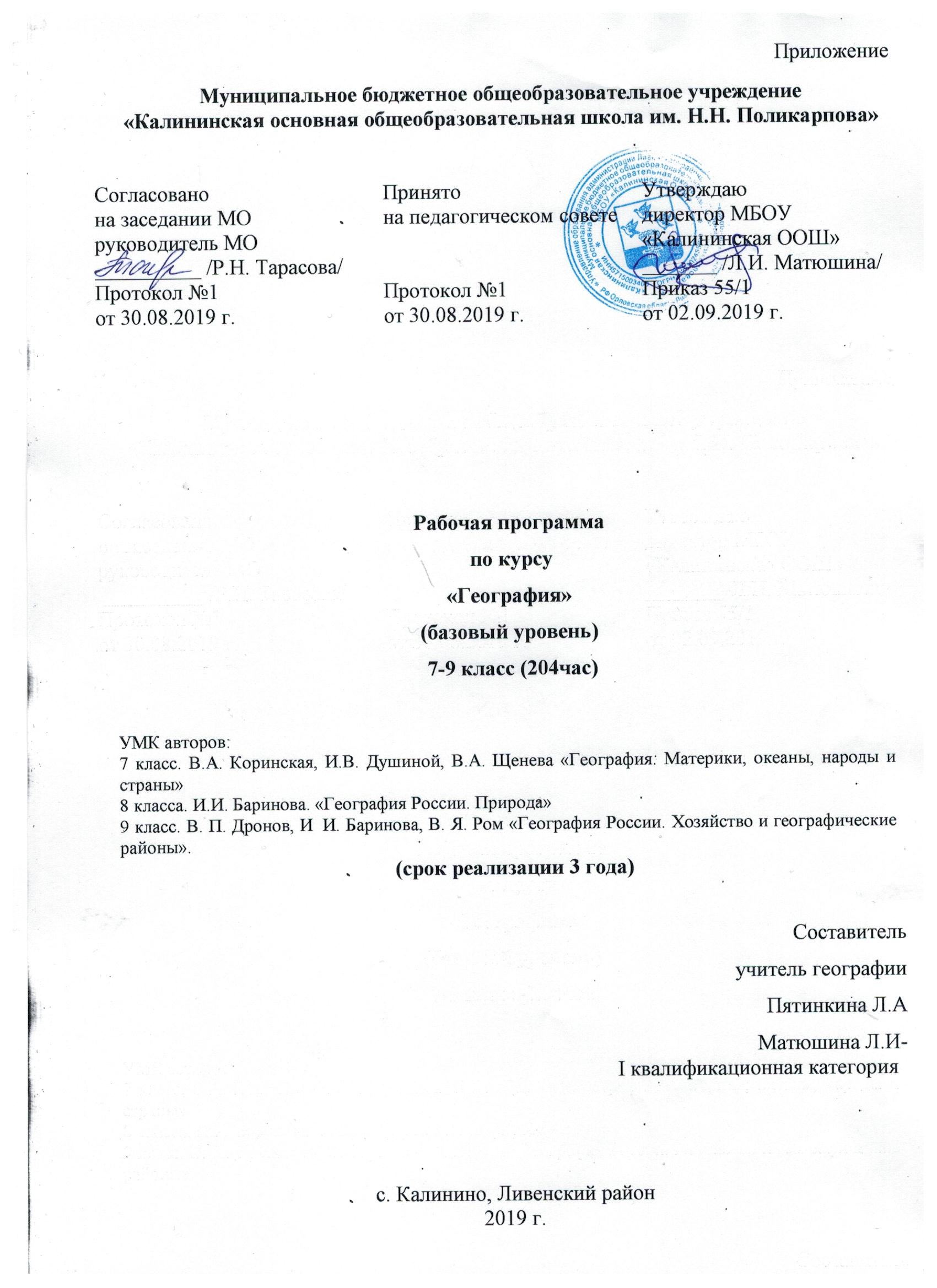 Планируемые результаты освоения учебного материала.Личностными результатами обучения географии в основной школе является формирование всесторонне образованной, инициативной и успешной личности, обладающей   системой современных мировоззренческих взглядов, ценностных ориентаций, идейно-нравственных, культурных и этических принципов и норм поведения.Важнейшие личностные результаты обучения географии:1) воспитание российской гражданской идентичности: патриотизма, любви и уважения к Отечеству, чувства гордости за свою Родину; осознание единства географического пространства России как единой среды проживания населяющих её народов, определяющей общность их исторических судеб; осознание своей этнической принадлежности, усвоение гуманистических и традиционных ценностей многонационального российского общества; воспитание чувства ответственности и долга перед Родиной;2) формирование ответственного отношения к учению, готовности и способности учащихся к саморазвитию и самообразованию на основе мотивации к обучению и познанию, осознанному выбору и построению дальнейшей индивидуальной траектории образования на базе ориентировки в мире профессий и профессиональных предпочтений с учётом устойчивых познавательных интересов;3) формирование личностных представлений о целостности природы, населения и хозяйства Земли и её крупных районов и стран, о России как субъекте мирового географического пространства, её месте и роли в современном мире; осознание значимости и общности глобальных проблем человечества;4) формирование уважительного отношения к истории, культуре, национальным особенностям, традициям и образу жизни других народов; осознанной доброжелательности к другому человеку, его мнению, мировоззрению, культуре, языку, вере; готовности и способности вести диалог с другими людьми и достигать в нём взаимопонимания;5) освоение социальных норм, правил поведения, ролей и форм социальной жизни в группах и сообществах, включая взрослые и социальные сообщества; участие в школьном самоуправлении и общественной жизни в пределах возрастных компетенций с учётом региональных, этнокультурных, социальных и экономических особенностей;6) развитие морального сознания и компетентности в решении моральных проблем на основе личностного выбора, формирование нравственных чувств и нравственного поведения, осознанного и ответственного отношения к собственным поступкам;7) формирование коммуникативной компетентности в общении и сотрудничестве со сверстниками, старшими и младшими в процессе образовательной, общественно полезной, учебно-исследовательской, творческой и других видов деятельности;8) формирование ценности здорового и безопасного образа жизни; усвоение правил индивидуального и коллективного безопасного поведения в чрезвычайных ситуациях, угрожающих жизни и здоровью людей, правил поведения на транспорте и на дорогах;9) формирование экологического сознания на основе признания ценности жизни во всех её проявлениях и необходимости ответственного, бережного отношения к окружающей среде и рационального природопользования;10) осознание значения семьи в жизни человека и общества, ценности семейной жизни, уважительного и заботливого отношения к членам своей семьи;11) развитие эмоционально-ценностного отношения к природе, эстетического сознания через освоение художественного наследия народов России и мира, творческой деятельности эстетического характера.Метапредметные результаты включают освоенные обучающимися универсальные учебные действия, обеспечивающие овладение ключевыми компетенциями, составляющими основу умения учиться.Важнейшие мета предметные результаты обучения географии:1) умение самостоятельно определять цели своего обучения, ставить и формулировать для себя новые задачи в учёбе и познавательной деятельности, развивать мотивы и интересы своей познавательной деятельности;2) умение самостоятельно планировать пути достижения целей, в том числе альтернативные, осознанно выбирать наиболее эффективные способы решения учебных и познавательных задач;3) умение соотносить свои действия с планируемыми результатами, осуществлять контроль своей деятельности в процессе достижения результата, определять способы действий в рамках предложенных условий и требований, корректировать свои действия в соответствии с изменяющейся ситуацией;4) умение оценивать правильность выполнения учебной задачи, собственные возможности её решения;5) владение основами самоконтроля, самооценки, принятия решений и осуществления осознанного выбора в учебной и познавательной деятельности;6) умение определять понятия, делать обобщения, устанавливать аналогии, классифицировать, самостоятельно выбирать основания и критерии для классификации, устанавливать причинно-следственные связи, строить логическое рассуждение, умозаключение (индуктивное, дедуктивное и по аналогии) и делать выводы;7) умение создавать, применять и преобразовывать знаки и символы, модели и схемы для решения учебных и познавательных задач;8) смысловое чтение;9) умение организовывать учебное сотрудничество и совместную деятельность с учителем и со сверстниками; работать индивидуально и в группе: находить общее решение и разрешать конфликты на основе согласования позиций и учёта интересов; формулировать, аргументировать и отстаивать своё мнение;10) умение осознанно использовать речевые средства в соответствии с задачей коммуникации, для выражения своих чувств, мыслей и потребностей; планирования и регуляции своей деятельности; владение устной и письменной речью, монологической контекстной речью;11) формирование и развитие компетентности в области использования информационно-коммуникационных технологий (ИКТ-компетенции).Предметными результатами освоения выпускниками основной школы программы по географии являются:1) формирование представлений о географической науке, её роли в освоении планеты человеком, о географических знаниях как компоненте научной картины мира, об их необходимости для решения современных практических задач человечества и своей страны, в том числе задачи охраны окружающей среды и рационального природопользования;2) формирование первичных навыков использования территориального подхода как основы географического мышления для осознания своего места в целостном, многообразном и быстроизменяющемся мире и адекватной ориентации в нём;3) формирование представлений и основополагающих знаний о целостности и неоднородности Земли как планеты людей в пространстве и во времени, об основных этапах её географического освоения, особенностях природы, жизни, культуры и хозяйственной деятельности людей, экологических проблемах на разных материках и в отдельных странах;4) овладение элементарными практическими умениями использования приборов и инструментов для определения количественных и качественных характеристик компонентов географической среды, в том числе её экологических параметров;5) овладение основами картографической грамотности и использования географической карты как одного из «языков» международного общения;6) овладение основными навыками нахождения, использования и презентации географической информации;7) формирование умений и навыков использования разнообразных географических знаний в повседневной жизни для объяснения и оценки разнообразных явлений и процессов, самостоятельного оценивания уровня безопасности окружающей среды, адаптации к условиям территории проживания, соблюдения мер безопасности в случае природных стихийных бедствий и техногенных катастроф;8) формирование представлений об особенностях экологических проблем на различных территориях и акваториях, умений и навыков безопасного и экологически целесообразного поведения в окружающей среде.Обучающийся научится:выбирать источники географической информации (картографические, статистические, текстовые, видео- и фотоизображения, компьютерные базы данных), адекватные решаемым задачам;ориентироваться в источниках географической информации (картографические, статистические, текстовые, видео- и фотоизображения, компьютерные базы данных): находить и извлекать необходимую информацию; определять и сравнивать качественные и количественные показатели, характеризующие географические объекты, процессы и явления, их положение в пространстве по географическим картам разного содержания и другим источникам; выявлять недостающую, взаимодополняющую и/или противоречивую географическую информацию, представленную в одном или нескольких источниках;представлять в различных формах (в виде карты, таблицы, графика, географического описания) географическую информацию, необходимую для решения учебных и практико-ориентированных задач;использовать различные источники географической информации (картографические, статистические, текстовые, видео- и фотоизображения, компьютерные базы данных) для решения различных учебных и практико-ориентированных задач: выявление географических зависимостей и закономерностей на основе результатов наблюдений, на основе анализа, обобщения и интерпретации географической информации объяснение географических явлений и процессов (их свойств, условий протекания и географических различий); расчет количественных показателей, характеризующих географические объекты, явления и процессы; составление простейших географических прогнозов; принятие решений, основанных на сопоставлении, сравнении и/или оценке географической информации;проводить с помощью приборов измерения температуры, влажности воздуха, атмосферного давления, силы и направления ветра, абсолютной и относительной высоты, направления и скорости течения водных потоков;различать изученные географические объекты, процессы и явления, сравнивать географические объекты, процессы и явления на основе известных характерных свойств и проводить их простейшую классификацию;использовать знания о географических законах и закономерностях, о взаимосвязях между изученными географическими объектами, процессами и явлениями для объяснения их свойств, условий протекания и различий;оценивать характер взаимодействия деятельности человека и компонентов природы в разных географических условиях с точки зрения концепции устойчивого развития;различать (распознавать, приводить примеры) изученные демографические процессы и явления, характеризующие динамику численности населения Земли и отдельных регионов и стран;использовать знания о населении и взаимосвязях между изученными демографическими процессами и явлениями для решения различных учебных и практико-ориентированных задач;описывать по карте положение и взаиморасположение географических объектов;различать географические процессы и явления, определяющие особенности природы и населения материков и океанов, отдельных регионов и стран;устанавливать черты сходства и различия особенностей природы и населения, материальной и духовной культуры регионов и отдельных стран; адаптации человека к разным природным условиям;объяснять особенности компонентов природы отдельных территорий;приводить примеры взаимодействия природы и общества в пределах отдельных территорий;различать принципы выделения и устанавливать соотношения между государственной территорией и исключительной экономической зоной России;оценивать воздействие географического положения России и ее отдельных частей на особенности природы, жизнь и хозяйственную деятельность населения;использовать знания о мировом, зональном, летнем и зимнем времени для решения практико-ориентированных задач по определению различий в поясном времени территорий в контексте реальной жизни;различать географические процессы и явления, определяющие особенности природы России и ее отдельных регионов;оценивать особенности взаимодействия природы и общества в пределах отдельных территорий России;объяснять особенности компонентов природы отдельных частей страны;оценивать природные условия и обеспеченность природными ресурсами отдельных территорий России;использовать знания об особенностях компонентов природы России и ее отдельных территорий, об особенностях взаимодействия природы и общества в пределах отдельных территорий России для решения практико-ориентированных задач в контексте реальной жизни;различать (распознавать, приводить примеры) демографические процессы и явления, характеризующие динамику численности населения России и отдельных регионов; факторы, определяющие динамику населения России, половозрастную структуру, особенности размещения населения по территории страны, географические различия в уровне занятости, качестве и уровне жизни населения;использовать знания о естественном и механическом движении населения, половозрастной структуре, трудовых ресурсах, городском и сельском населении, этническом и религиозном составе населения России для решения практико-ориентированных задач в контексте реальной жизни;находить и распознавать ответы на вопросы, возникающие в ситуациях повседневного характера, узнавать в них проявление тех или иных демографических и социальных процессов или закономерностей;различать (распознавать) показатели, характеризующие отраслевую, функциональную и территориальную структуру хозяйства России;использовать знания о факторах размещения хозяйства и особенностях размещения отраслей экономики России для объяснения особенностей отраслевой, функциональной и территориальной структуры хозяйства России на основе анализа факторов, влияющих на размещение отраслей и отдельных предприятий по территории страны;объяснять и сравнивать особенности природы, населения и хозяйства отдельных регионов России;сравнивать особенности природы, населения и хозяйства отдельных регионов России;сравнивать показатели воспроизводства населения, средней продолжительности жизни, качества населения России с мировыми показателями и показателями других стран;уметь ориентироваться при помощи компаса, определять стороны горизонта, использовать компас для определения азимута;описывать погоду своей местности;объяснять расовые отличия разных народов мира;давать характеристику рельефа своей местности;уметь выделять в записках путешественников географические особенности территорииприводить примеры современных видов связи, применять современные виды связи для решения учебных и практических задач по географии;оценивать место и роль России в мировом хозяйстве.Обучающийся получит возможность научиться:создавать простейшие географические карты различного содержания;моделировать географические объекты и явления;работать с записками, отчетами, дневниками путешественников как источниками географической информации;подготавливать сообщения (презентации) о выдающихся путешественниках, о современных исследованиях Земли;ориентироваться на местности: в мегаполисе и в природе;использовать знания о географических явлениях в повседневной жизни для сохранения здоровья и соблюдения норм экологического поведения в быту и окружающей среде;приводить примеры, показывающие роль географической науки в решении социально-экономических и геоэкологических проблем человечества; примеры практического использования географических знаний в различных областях деятельности;воспринимать и критически оценивать информацию географического содержания в научно-популярной литературе и средствах массовой информации;составлять описание природного комплекса;выдвигать гипотезы о связях и закономерностях событий, процессов, объектов, происходящих в географической оболочке;сопоставлять существующие в науке точки зрения о причинах происходящих глобальных изменений климата;оценивать положительные и негативные последствия глобальных изменений климата для отдельных регионов и стран;объяснять закономерности размещения населения и хозяйства отдельных территорий в связи с природными и социально-экономическими факторами;оценивать возможные в будущем изменения географического положения России, обусловленные мировыми геодемографическими, геополитическими и геоэкономическими изменениями, а также развитием глобальной коммуникационной системы;давать оценку и приводить примеры изменения значения границ во времени, оценивать границы с точки зрения их доступности;делать прогнозы трансформации географических систем и комплексов в результате изменения их компонентов;наносить на контурные карты основные формы рельефа;давать характеристику климата своей области (края, республики);показывать на карте артезианские бассейны и области распространения многолетней мерзлоты;выдвигать и обосновывать на основе статистических данных гипотезы об изменении численности населения России, его половозрастной структуры, развитии человеческого капитала;оценивать ситуацию на рынке труда и ее динамику;объяснять различия в обеспеченности трудовыми ресурсами отдельных регионов Россиивыдвигать и обосновывать на основе анализа комплекса источников информации гипотезы об изменении отраслевой и территориальной структуры хозяйства страны;обосновывать возможные пути решения проблем развития хозяйства России;выбирать критерии для сравнения, сопоставления, места страны в мировой экономике;объяснять возможности России в решении современных глобальных проблем человечества;оценивать социально-экономическое положение и перспективы развития России.Содержание учебного предмета7 классВВЕДЕНИЕ (4 ч) Что изучают в курсе «Материки, океаны, народы и страны»? Для чего человеку необходимы знания географии. Поверхность Земли (материки и океаны). Части света. Как люди открывали мир. География в древности. География в античном мире. География в раннем Средневековье (V—XIV вв.). Эпоха Великих географических открытий (XV—XVII вв.). Эпоха первых научных экспедиций (XVII— XVIII вв.). Эпоха научных экспедиций XIX в. Современная эпоха развития знаний о Земле. Методы географических исследований и источники географических знаний. Методы изучения Земли.ГЛАВНЫЕ ОСОБЕННОСТИ ПРИРОДЫ ЗЕМЛИ (13 ч)Литосфера и рельеф Земли (2 ч)Литосфера.Строение материковой и океанической земной коры. Карта строения земной коры. Литосферные плиты. Сейсмические пояса Земли.Рельеф. Крупнейшие (планетарные) формы рельефа. Крупные формы рельефа. Средние и мелкие формы рельефа. Влияние рельефа на природу и жизнь людей. Опасные при- родные явления, их предупреждение.Атмосфера и климаты Земли (2 ч)Климатообразующие факторы. Причины (факторы), влияющие на формирование климата.Климатические пояса. Климатические пояса Земли. Основные характеристики экваториального, тропического, субэкваториального, субтропического, умеренного арктического и субарктического, антарктического и субантарктического поясов. Климат и человек.Практическая работа №1 «Описание климата Земли».Гидросфера (3 ч)Мировой океан — основная часть гидросферы. Роль гидросферы в жизни Земли. Влияние воды на состав земной коры и образование рельефа. Роль воды в формировании климата. Вода — необходимое условие для существования жизни. Роль воды в хозяйственной деятельности людей. Свойства вод океана. Водные массы. Поверхностные течения в океане.Взаимодействие океана с атмосферой и сушей. Роль Мирового океана в жизни нашей планеты. Влияние поверхностных течений на климат. Влияние суши на Мировой океан.Географическая оболочка (3 ч)Свойства и особенности строения географической оболочки. Свойства географической оболочки. Особенности строения географической оболочки. Формирование природно-территориальных комплексов. Разнообразие природно-территориальных комплексов.Закономерности географической оболочки. Целостность географической оболочки. Ритмичность существования географической оболочки.Географическая зональность. Образование природных зон. Закономерности размещения природных зон на Земле. Широтная зональность. Высотная поясность. Практическая работа №2. «Описание ПТК».НАСЕЛЕНИЕ ЗЕМЛИ (3 ч)Численность населения и размещение людей на Земле. Численность населения Земли. Причины, влияющие на численность населения.Народы и религии мира. Расы, этносы. Мировые и национальные религии. Культурно-исторические регионы мира.Страны мира. Хозяйственная деятельность населения. Городское и сельское население. Основные виды хозяйственной деятельности населения. Их влияние на природные комплексы. Городское и сельское население.Итоговый урок (к/р) по теме «Земля – уникальная планета»МАТЕРИКИ И ОКЕАНЫ (49 ч) АФРИКА (11 ч)Географическое положение (2 ч)История исследования. Географическое положение. Исследование Африки зарубежными путешественниками. Исследование Африки русскими путешественниками и учеными.Природа материка (4 ч)Рельеф и полезные ископаемые. Рельеф. Формирование рельефа под влиянием внутренних и внешних процессов. Полезные ископаемые.Климат. Распределение температур воздуха. Распределение осадков. Климатические пояса. Практическая работа №3 «Описание экваториального климатического пояса».Внутренние воды. Внутренние воды. Основные речные системы. Озера. Значение внутренних вод для хозяйства.Практическая работа №4 «Описание реки Нил».Природные зоны. Экваториальные леса. Саванны. Экваториальные леса. Саванны. Тропические пустыни. Влияние человека на природу.Тропические пустыни. Влияние человека на природу. Стихийные бедствия. Заповедники и национальные парки.Народы и страны (5 ч)Население и политическая карта. Народы. Политическая карта. Страны Северной Африки.Практическая работа №5 «Описание африканской страны».Страны Северной Африки. Географическое положение, природа, население, хозяйство Алжира. Страны Судана и Центральной Африки.Страны Судана и Центральной Африки. Географическое положение, природа,20 население, хозяйство Гвинеи (Республики Гвинея), Демократической Республики Конго (ДР Конго).Страны Восточной Африки. Страны Восточной Африки. Географическое положение, природа, население, хозяйство Кении.Страны Южной Африки. Страны Южной Африки. Географическое положение, природа, население, хозяйство Южно-Африканской Республики (ЮАР).Итоговый урок (к/р) по теме: «Африка».АВСТРАЛИЯ И ОКЕАНИЯ (4 ч)Географическое положение. История открытия и исследования. Рельеф и полезные ископаемые. Географическое положение. История открытия и исследования. Рельеф и полезные ископаемые.Практическая работа №6 «Описание географического положения Австралии».Климат. Внутренние воды. Органический мир. Природные зоны. Влияние человека на природу.Австралия. Население. Хозяйство.Океания. Географическое положение. Природа. Народы и страны.Итоговый урок (к/р) по теме: «Австралия».ЮЖНАЯ АМЕРИКА (6 ч)Географическое положение. История открытия и исследования. (2 часа)Географическое положение. История открытия и исследования.Практическая работа №7 «Описание географического положения Южной Америки».Природа материка (2 ч)Рельеф и полезные ископаемые. Рельеф. Анды — самые длинные горы на суше. Полезные ископаемые.Климат. Внутренние воды. Климат. Внутренние воды.Природные зоны. Изменение природы человеком. Экваториальные леса. Пустыни и полупустыни. Высотная поясность в Андах. Изменение природы человеком.Практическая работа №8 «Описание природных зон в Андах».Народы и станы (2 ч)Население и политическая карта. Народы. Политическая карта.Страны востока материка. Бразилия, Аргентина. Географическое положение, природа, население, хозяйство Бразилии, Аргентины.Андские страны. Андские страны. Географическое положение, природа, население, хозяйство Перу, Чили.Итоговый урок (к/р) по теме: «Южная Америка».АНТАРКТИДА (3 ч)Антарктида. Географическое положение. Открытие и исследование. Природа. Антарктида. Географическое положение. Антарктика. Открытие и исследование. Современные исследования Антарктиды. Ледниковый покров. Подледный рельеф. Климат. Органический мир. Правовое положение материка.Практическая работа №8 «Описание географического положения Антарктиды».Северный Ледовитый океан. Северный Ледовитый океан. Географическое положение. Из истории исследования океана. Рельеф. Климат и воды. Органический мир. Виды хозяйственной деятельности в океане.ОКЕАНЫ (2 ч)Тихий и Индийский океаны. Тихий океан. Географическое положение. Из истории исследования океана. Рельеф. Климат и воды. Органический мир. Виды хозяйственной деятельности в океане. Индийский океан. Географическое положение. Из истории исследования океана. Рельеф. Климат и воды. Органический мир. Виды хозяйственной деятельности в океане.Атлантический океан. Атлантический океан. Географическое положение. Из истории исследования океана. Рельеф. Климат и воды. Органический мир. Виды хозяйственной деятельности в океане.Практическая работа №9 «Описание географического положения океана».СЕВЕРНАЯ АМЕРИКА (6 ч)Географическое положение. История открытия и исследования. (2ч) Географическое положение. История открытия. Русские исследователи Северо-Западной Америки.Природа материка (2 ч)Рельеф. Климат. Внутренние воды. Полезные ископаемые. Основные речные и озерные системы равнин и Аппалачей. Реки и озера Кордильер. Природные зоны. Изменение природы человеком. Арктические пустыни. Тундра. Тайга. Смешанные леса. Широколиственные леса. Степи. Изменение природы человеком.Народы и страны (2 ч)Население и политическая карта. Канада. Народы. Политическая карта. Географическое положение, природа, население и хозяйство Канады.Соединенные Штаты Америки. Средняя Америка. Географическое положение, природа, население, хозяйство США. Общая характеристика Средней Америки. Географическое положение, природа, население, хозяйство Мексики.Итоговый урок (к/р) по теме «Северная Америка»ЕВРАЗИЯ (15 ч)Географическое положение. История открытия и исследования. (1ч)Природа материка (3 ч)Рельеф и полезные ископаемые. Рельеф. Полезные ископаемые.Климат. Климат. Климатические пояса. Влияние климата на хозяйственную деятельность населения.Внутренние воды. Реки. Территории внутреннего стока. Озера. Современное оледенение и многолетняя мерзлота. Природные зоны. Тайга. Смешанные и широколиственные леса. Субтропические леса и кустарники. Муссонные (переменно-влажные) леса. Субэкваториальные и экваториальные леса. Высотные пояса в Гималаях и Альпах.Практическая работа №11 «Описание природной зоны».Народы и страны (12 ч)Население и политическая карта. Народы. Политическая карта.Практическая работа №12 «Описание страны».Страны Северной Европы. Состав, географическое положение, природа, население, хозяйство региона.Страны Западной Европы. Страны Западной Европы. Географическое положение, природа, население, хозяйство, объекты Всемирного наследия Великобритании, Франции, Германии.Страны Восточной Европы. Восточная Европа. Северная группа стран. Южная группа стран. Географическое положение, природа, население, хозяйство Украины.Страны Южной Европы. Италия. Южная Европа. Географическое положение, природа, население, хозяйство Италии.Страны Юго-Западной Азии. Состав, географическое положение, природа, население, хозяйство региона.Страны Центральной Азии. Страны Центральной Азии. Географическое положение, природа, население, хозяйство Казахстана и стран Центральной Азии.Страны Восточной Азии. Китай. Страны Восточной Азии. Географическое положение, природа, население, хозяйство Китая. Япония. Географическое положение, природа, население, хозяйство Японии.Страны Южной Азии. Индия. Страны Южной Азии. Географическое положение, природа, население, хозяйство Индии.Страны Юго-Восточной Азии. Индонезия. Страны Юго- Восточной Азии. Географическое положение, природа, население, хозяйство Индонезии.Итоговый урок (тестирование) по теме «Евразия»ЗЕМЛЯ – НАШ ДОМ (2 ч)Взаимодействие человеческого общества и природы. Взаимодействие человека и природы. Влияние хозяйственной деятельности людей на оболочки Земли. Мировые экологические проблемы. Экологическая карта.Уроки жизни. Сохранить окружающую природу. Основные типы природопользования. Источники загрязнения природной среды. Региональные экологические проблемы и их зависимость от хозяйственной деятельности. Что надо делать для сохранения благоприятных условий жизни?Итоговый урок (к/р) «Материки, океаны, народы и страны»8 класс. ЧТО ИЗУЧАЕТ ФИЗИЧЕСКАЯ ГЕОГРАФИЯ РОССИИ (1 ч)Что изучает физическая география России. Зачем следует изучать географию своей страны? Знакомство с учебником, атласом. НАША РОДИНА НА КАРТЕ МИРА (6 ч)Географическое положение России.  Россия — самое большое государство мира.  Крайние точки России. Границы России. Особенности географического положения России.Моря, омывающие берега России. Физико-географическая характеристика морей. Ресурсы морей. Экологические проблемы морей.Россия на карте часовых поясов. Местное время. Часовые пояса на территории России. Реформа системы исчисления времени в России.Как осваивали  и изучали  территорию России. Открытие и освоение Севера новгородцами и поморами. Походы русских в Западную Сибирь. Географические открытия XVI — начала XVII в. Открытия нового времени (середина XVII— XVIII в.). Открытия XVIII в. Исследования XIX—XX вв. Практические работы. 1. Характеристика географического положения России. 2. Определение поясного времени для различных пунктов России.Дискуссия. Тема «Огромные пространства России: благо или помеха в развитии страны?»Раздел I. Особенности природы и природные ресурсы России (18 ч)РЕЛЬЕФ, ГЕОЛОГИЧЕСКОЕ СТРОЕНИЕ И МИНЕРАЛЬНЫЕ РЕСУРСЫ (4 ч)Особенности рельефа России. Крупные формы рельефа России и  их размещение.Геологическое строение территории России. Строение литосферы. Основные этапы геологической истории формирования земной коры. Тектонические структуры нашей страны. Связь основных форм рельефа со строением литосферы.Минеральные ресурсы России. Распространение полезных ископаемых. Минерально-сырьевая база России. Экологические проблемы, связанные с добычей полезных ископаемых.Развитие форм рельефа. Процессы, формирующие рельеф. Древнее оледенение на территории России.  Деятельность текучих вод. Деятельность ветра. Деятельность человека. Стихийные природные явления, происходящие в литосфере. Геологическое строение, рельеф  и минеральные ресурсы родного края.Практические работы. 3. Объяснение зависимости расположения крупных форм рельефа и месторождений полезных ископаемых от строения земной коры.КЛИМАТ И КЛИМАТИЧЕСКИЕ РЕСУРСЫ (4 ч)От чего зависит климат нашей страны. Климатообразующие факторы, определяющие климат России. Влияние географического положения на климат. Циркуляция воздушных масс. Циклоны и антициклоны. Изменение погоды под влиянием циклонов и антициклонов. Влияние подстилающей поверхности.Распределение тепла и влаги на территории России.Распределение тепла на территории нашей страны. Распределение осадков на территории нашей страны.Разнообразие климата России. Типы климатов России: арктический, субарктический; умеренно континентальный, континентальный, резко континентальный, муссонный климат умеренного пояса. Определение по синоптической карте  особенностей погоды для разных пунктов. Составление прогноза погоды.Зависимость человека от климата. Агроклиматические ресурсы. Влияние климата на жизнь и деятельность человека. Агроклиматические ресурсы. Благоприятные климатические условия. Неблагоприятные климатические явления. Климат родного края.Практические работы. 4. Определение по картам закономерностей распределения солнечной радиации, радиационного баланса, выявление особенностей распределения средних температур января и июля, годового количества осадков на территории страны. 5. Оценка основных климатических показателей одного из регионов страны. ВНУТРЕННИЕ ВОДЫ И ВОДНЫЕ РЕСУРСЫ (3 ч)Разнообразие внутренних вод России. Значение внутренних вод для человека. Зависимость рек от рельефа. Вличние климата на реки. Стихийные явления, связанные с реками.Озера, болота, подземные воды, ледники, многолетняя мерзлота. Крупнейшие озера России. Происхождение озерных котловин. Верховые и низинные болота. Важность сохранения водно-болотных угодий. Роль подземных вод в природе и жизни человека. Виды подземных вод. Границы распространения многолетней мерзлоты в России, причины ее образования. Особенности освоения территорий с многолетней мерзлотой.Водные ресурсы. Роль воды в жизни человека. Водные ресурсы. Влияние деятельности человека на водные ресурсы и меры по их охране и восстановлению.  Стихийные явления, связанные с водой.Дискуссия. Тема «Вода – уникальный ресурс, который нечем заменить…»Почвы и  почвенные ресурсы (3ч)Образование почв и их разнообразие. Образования почв. Основные свойства почв. Разнообразие почв.Закономерности распространения почв.  Типы почв России: арктические, тундрово-глеевые, подзолистые, дерново-подзолистые, серые лесные, черноземы, темно-каштановые, каштановые, светло-каштановые.Почвенные ресурсы России. Значение почвы для жизни и деятельности человека. От чего нужно охранять почву? Роль мелиораций в повышении плодородия почв. Охрана почв. Почвы родного края. Практические работы. 6. Выявление условий почвообразования основных типов почв (количество тепла, влаги, рельеф, растительность). Оценка их плодородия.РАСТИТЕЛЬНЫЙ И ЖИВОТНЫЙ МИР.БИОЛОГИЧЕСКИЕ РЕСУРСЫ (4 ч)Растительный и животный мир России. Растительный и животный мир. Основные типы растительности России. Разнообразие животного мира России.Биологические ресурсы. Особо охраняемые природные территории (ООПТ). Роль живых организмов в жизни Земли. Роль растительного и животного мира в жизни человека. Заповедники и национальные парки России. Растительный и животный мир родного края.Природно-ресурсный потенциал России. Природные условия России. Природные ресурсы. Особенности размещения природных ресурсов.Практические работы. 7. Составление прогноза изменений растительного и животного мира при изменении других компонентов природного комплекса. 8. Определение роли ООПТ в сохранении природы России.Раздел II. Природные комплексы России (36 ч)ПРИРОДНОЕ РАЙОНИРОВАНИЕ (6 ч)Разнообразие природных комплексов России. Разнообразие природных территориальных комплексов (ПТК). Физико-географическое районирование. ПТК природные и антропогенные.Моря как крупные природные комплексы. Особенности природных комплексов морей на примере Белого моря. Ресурсы морей.Природные зоны России. Природная зональность. Природные зоны нашей Родины: арктические пустыни, тундра, лесотундра, тайга, смешанные и широколиственные леса, лесостепи, степи, полупустыни и пустыни.Высотная поясность. Влияние гор на другие компоненты природы и человека. Высотная поясность. Зависимость «набора» высотных поясов от географического положения и высоты гор.Практические работы. 9. Сравнительная характеристика двух природных зон России (по выбору). 10. Объяснение принципов выделения крупных природных регионов на территории России.ПРИРОДА РЕГИОНОВ РОССИИ (30 ч)Восточно-Европейская (Русская) равнина. Особенности географического положения. История освоения. Особенности природы Русской равнины. Природные комплексы Восточно-Европейской равнины. Памятники природы равнины. Природные ресурсы равнины и проблемы их рационального использования.Кавказ — самые высокие горы России. Географическое положение. Рельеф, геологическое строение и полезные ископаемые Кавказа. Особенности природы высокогорий. Природные комплексы Северного Кавказа. Природные ресурсы. Население Северного Кавказа.Урал — «каменный пояс Русской земли». Особенности географического положения, история освоения. Природные ресурсы. Своеобразие природы Урала. Природные уникумы. Экологические проблемы Урала.Западно-Сибирская равнина. Особенности географического положения. Особенности природы Западно-Сибирской равнины. Природные зоны Западно-Сибирской равнины. Природные ресурсы равнины и условия их освоения.Восточная Сибирь: величие и суровость природы. Особенности географического положения. История освоения Восточной Сибири. Особенности природы Восточной Сибири. Климат. Природные районы Восточной Сибири. Жемчужина Сибири — Байкал. Природные ресурсы Восточной Сибири и проблемы их освоения.Дальний Восток — край контрастов. Особенности географического положения. История освоения. Особенности природы Дальнего Востока. Природные комплексы Дальнего Востока. Природные уникумы. Природные ресурсы Дальнего Востока, освоение их человеком.Практические работы. 11. Оценка природных условий и ресурсов одного из регионов России. Прогнозирование изменений природы в результате хозяйственной деятельности. 12. Характеристика взаимодействия природы и общества на примере одного из природных регионов.Творческие работы. • Разработка туристических маршрутов по Русской равнине: по памятникам природы; по национальным паркам; по рекам и озерам. • Подготовка презентации о природных уникумах Северного Кавказа. • Разработка туристических маршрутов по разным частям Урала: Северному, Среднему, Южному.Дискуссии. Темы:	«Что мешает освоению природных богатств Западно-Сибирской равнины?»; «Докажите справедливость слов М. В. Ломоносова “Российское могущество прирастать Сибирью будет...”».Раздел III. Человек и природа (б ч)Влияние природных условий на жизнь и здоровье человека. Благоприятные условия для жизни и деятельности людей. Освоение территорий с экстремальными условиями. Стихийные природные явления и их причины. География стихийных явлений. Меры борьбы со стихийными природными явлениями.Воздействие человека на природу. Общественные потребности, удовлетворяемые за счет природы. Влияние деятельности человека на природные комплексы. Антропогенные ландшафты.Рациональное природопользование. Охрана природы. Значение географического прогноза.Россия на экологической карте. Источники экологической опасности. Контроль за состоянием природной среды.Экология и здоровье человека. Уровень здоровья людей. Ландшафты как фактор здоровья.География для природы и общества. История взаимоотношений между человеком и географической средой. Научно-техническая революция: благо или причины экологического кризиса.Практические работы. 13. Сравнительная характеристика природных условий и ресурсов двух регионов России. 14. Составление карты «Природные уникумы России» (по желанию). 15. Характеристика экологического состояния одного из регионов России.9 КЛАССЧасть IV. Хозяйство России (продолжение) (2 2 ч) ВВЕДЕНИЕ   ВТОРИЧНЫЙ СЕКТОР ЭКОНОМИКИ ОТРАСЛИ, ПЕРЕРАБАТЫВАЮЩИЕ СЫРЬЕ (1 4 ч) Топливно-энергетический комплекс (ТЭК). Что такое топливно-энергетический комплекс. Для чего и как составляется топливно-энергетический баланс. Каковы проблемы развития российского ТЭК. Нефтяная промышленность. Сколько нефти добывается в России. Где расположены основные нефтяные базы страны. Куда транспортируют и где перерабатывают российскую нефть. Как нефтяная промышленность влияет на окружающую среду. Практическая №1: Краткая характеристика основных нефтяных баз России Газовая промышленостьСколько природного газа добывают в России. Где в России расположены основные базы добычи газа. Куда транспортируют российский газ. Как газовая промышленность влияет на окружающую среду. Угольная промышленность Угольная промышленность. Сколько угля добывается в России. Где находятся основные базы добычи угля. Как угольная промышленность влияет на окружающую среду. Электроэнергетика. Сколько электроэнергии производится в России. Как размещаются электростанции различных типов. Как в России используются нетрадиционные источники энергии. Что такое энергосистемы и для чего они нужны. Как электроэнергетика влияет на окружающую среду. Металлургия. География черной металлургии. Что такое металлургия. Сколько черных металлов производится в России. Как размещаются металлургические предприятия. Где находятся основные районы производства черных металлов. Как черная металлургия влияет на окружающую среду. .  Практическая. №2: Характеристика двух металлургических баз  География цветной металлургии. Сколько цветных металлов производится в России. Где размещаются предприятия цветной металлургии. Где находятся основные районы производства цветных металлов. Как цветная металлургия влияет на окружающую среду. Химическая промышленность. Что производит химическая промышленность. Чем химическая промышленность отличается от других отраслей. География химической промышленности. Как размещаются предприятия химической промышленности. Где находятся основные районы химической промышленности. Как химическая промышленность влияет на окружающую среду. .  Практическая №3. Краткая характеристика основных районов с развитой химической промышленностью Лесная промышленность. Сколько продукции лесной промышленности производится в России. Как размещаются предприятия лесной промышленности. Где находятся основные районы лесной промышленности. Как лесная промышленность влияет на окружающую среду. Машиностроение. Сколько машин производится в России. Как размещаются предприятия машиностроения. Где находятся основные районы машиностроения. Как машиностроение влияет на окружающую среду. Практическая №4: Определение закономерностей в размещении отраслей МШ. Пищевая и легкая промышленность. Чем пищевая и легкая промышленность отличаются от других отраслей хозяйства. Как размещаются предприятия пищевой и легкой промышленности. Где находятся основные районы пищевой и легкой промышленности. Как пищевая и легкая промышленность влияют на окружающую среду . ТРЕТИЧНЫЙ СЕКТОР ЭКОНОМИКИ— СФЕРА УСЛУГ (8 ч) Состав и значение сферы услуг. Что такое услуги, и какими они бывают. Как устроена сфера услуг. Как развита в России сфера услуг. Роль и значение транспорта. Что такое транспортная система. Как учитывается роль различных видов транспорта в транспортной системе. Сухопутный транспорт. Какой вид транспорта ведущий в России. Почему автомобильный транспорт недостаточно развит в России. Как железнодорожный и автомобильный транспорт влияют на окружающую среду. Водный транспорт. Каковы особенности морского транспорта России. Какой морской бассейн ведущий в морском транспорте страны. Что перевозят внутренним водным транспортом. Как водный транспорт влияет на окружающую среду. Авиационный и трубопроводный транспорт. Связь. Каковы особенности авиационного транспорта России. Какова роль трубопроводного транспорта в транспортной системе. Как авиационный и трубопроводный транспорт влияют на окружающую среду. Какие бывают виды связи. Как в России развита связь. Наука. Какова роль науки и образования в современном обществе. Какова география российской науки. Что такое наукограды. Жилищное и рекреационное хозяйство. Каковы особенности жилищного фонда России. Как россияне обеспечены жильем. Как жилой фонд размещен по территории страны. Что такое рекреационное хозяйство. Часть V. География крупных регионов России ( 28 ч) РАЙОНИРОВАНИЕ РОССИИ (1 ч) Зачем районировать территорию страны. Что такое районирование. Как отличаются виды районирования. ЕВРОПЕЙСКАЯ РОССИЯ (ЗАПАДНЫЙ МАКРОРЕГИОН) (31 ч) Общая характеристика Европейской России. Что такое Европейская Россия и каково ее географическое положение. Каковы особенности природы Европейской России. Чем характеризуются природные ресурсы, население и хозяйство этой части страны. Европейский Север. Географическое положение. Почему Европейский Север освоен слабее своих соседей. В чем выгоды приморского положения района. Как влияют на развитие района особенности соседского положения. Природа Европейского Севера. Чем различается природа различных частей района. Чем богаты моря, омывающие Европейский Север.Практическая №5 Сравнение природы двух частей района Население и хозяйственное освоение Европейского Севера. Каковы особенности современного населения района. Как заселялся и осваивался Европейский Север. Хозяйство Европейского Севера. В чем главные особенности хозяйства Европейского Севера. Каковы ведущие отрасли промышленности района. Каковы экологические проблемы района. Северо-Западный район. Географическое положение. Каковы главные черты географического положения района. Как влияло на развитие района его столичное положение. Природа Северо-Запада. С чем связаны особенности природы Северо-Запада. Какими природными ресурсами богат район. Население и хозяйственное освоение Северо-Запада. Сколько людей проживает в Европейском Северо-Западе. Как заселялся и обживался район. Хозяйство Северо-Запада. Как на хозяйство района влияет его приморское положение. Какую роль в хозяйстве страны играет промышленность Северо-Запада. Какая отрасль -ведущая в сельском хозяйстве района. Какова экологическая ситуация в районе. Географические особенности С.-Петербурга Центральная Россия. Географическое положение. Каков состав Центральной России. Какова главная черта географического положения района. Как влияет на развитие района столичность положения. Природа Центральной России. Как различаются природные условия в Центральной России. Какими природными ресурсами богат район. Население и хозяйственное освоение Центральной России. Сколько людей живет в Центральной России. Как размещается городское и сельское население района. Какие народы населяют район. Московская столичная агломерацияКак осваивался и заселялся район. Хозяйство Центральной России.  Практическая №6. Географический маршрут по достопримечательным местам. Центральной России. Чем отличается хозяйство Центральной России. Какие отрасли промышленности развиты в районе. Каково внутреннее различие сельского хозяйства Центральной России. Каковы экологические проблемы района. Европейский Юг. Географическое положение. Каковы главные особенности географического положения района. Как влияют на природу и хозяйство Европейского Юга омывающие его моря. Природа Европейского Юга. Чем определяются особенности природы Европейского Юга. Практическая. №7 Характеристика природы разных частей Северного Кавказа Каково главное природное богатство района. Население и хозяйственное освоение Европейского Юга. Почему население Европейского Юга быстро увеличивается. Где проживает большинство населения Европейского Юга. Какие народы проживают на Европейском Юге. В чем заключаются социальные проблемы Европейского Юга. Как заселялся и осваивался Европейский Юг. Хозяйство Европейского Юга. В чем особенности хозяйства Европейского Юга. Какая отрасль- главная в хозяйстве района. Какие отрасли промышленности развиты на Европейском Юге. Почему Европейский Юг — главный курортный район страны. Каковы экологические проблемы района. Поволжье. Географическое положение. В чем главные особенности физико-географического положения района. В чем главные особенности экономико-географического, геополитического и эколого-географического положения района. Природа Поволжья. Как географическое положение влияет на природу Поволжья. Какие природные ресурсы. Поволжья — наиболее ценные. Какие .  природные явления характерны для Поволжья. Население и хозяйственное освоение Поволжья. Сколько людей живет в Поволжье. Как размещено население по территории Поволжья. Какие народы заселяют Поволжье. Как заселялось и осваивалось Поволжье. Хозяйство Поволжья. В чем особенности хозяйства Поволжья. Какие отрасли промышленности развиты в Поволжье. Что производит сельское хозяйство района. Каковы экологические проблемы района. Урал. Географическое положение. Какова главная черта географического положения Урала. Как географическое положение влияет на развитие района. Природа Урала. Как пограничность проявляется в особенностях природы Урала. Почему столь разнообразны природные ресурсы Урала. Население и хозяйственное освоение Урала. Сколько людей живет на Урале. Как размещено население по территории Урала. Какие народы населяют Урал. Как заселялся и осваивался Урал. Хозяйство Урала. Практическая работа №8. Комплексная характеристика Урала по плану  Каковы особенности хозяйства Урала. Какие отрасли промышленности — ведущие в хозяйстве района. Как на Урале развито сельское хозяйство. Какова экологическая ситуация на Урале.  . География крупных регионов.АЗИАТСКАЯ РОССИЯ (ВОСТОЧНЫЙ МАКРОРЕГИОН) (  16ч) Азиатская Россия. Географическое положение. Практическая работа№ 9.Сравните западную и восточную частей АзиатскойРоссии Каковы особенности геополитического положения и природных условий Азиатской России. Какие природные ресурсы Азиатской России используются наиболее активно. Западная Сибирь. Географическое положение. Как географическое положение влияет на ее природу и хозяйство. Чем определяется геополитическое положение района. Природа Западной Сибири. Какой рельеф преобладает в Западной Сибири. Какие факторы влияют на климат района. Почему в Западной Сибири много болот. Сколько природных зон в Западной Сибири. Какими природными ресурсами богата Западная Сибирь. Население и хозяйственное освоение Западной Сибири. Сколько людей живет в Западной Сибири. Как осваивалась Западная Сибирь. Хозяйство Западной Сибири. . Практическая работа № 9.Характеристика специфики хоз-ва главной топливной базы Западной Сибири по плану В чем особенности хозяйства Западной Сибири. Какие отрасли промышленности главные в хозяйстве района. Где производится основная часть сельскохозяйственной продукции района. Каковы экологические проблемы Западной Сибири. Восточная Сибирь. Географическое положение. Как. Какими природными ресурсами богата Восточная Сибирь. Население и хозяйственное освоение Восточной Сибири. Каково население района и как оно размещается. Какие народы проживают в Восточной Сибири. Как заселялась и осваивалась Восточная Сибирь. Хозяйство Восточной Сибири. Каковы особенности хозяйства района. Какие отрасли промышленности развиты в Восточной Сибири. В чем особенности сельского хозяйства района. В каких частях района наиболее остры экологические проблемы. Дальний Восток. Географическое положение. Каковы особенности физико-географического положения Дальнего Востока. Как географическое положение влияет на развитие Дальнего Востока. Природа Дальнего Востока. Почему природа Дальнего Востока столь разнообразна. Каковы особенности морей, омывающих Дальний Восток. Какими природными ресурсами богат район. Население и хозяйственное освоение Дальнего Востока. Сколько людей живет на Дальнем Востоке. Сколько в районе городов. Какие народы населяют район. Как заселялся и осваивался Дальний Восток. Хозяйство Дальнего ВостокаПрактическая работа №11 Оценка специфики географического положения региона. В чем особенности хозяйства Дальнего Востока. Какие отрасли- ведущие в промышленности района. Почему сельское хозяйство не обеспечивает потребности района. Каковы экологические проблемы Дальнего Востока овы главные особенности физикогеографического положения района. Как оценивается экономико-географическое и геополитическое положение района. Природа Восточной Сибири. Каковы особенности рельефа Восточной Сибири. Почему в Восточной Сибири резко континентальный климат. Куда впадают реки Восточной Сибири. Сколько в районе природных зонТематическое планирование с указанием количества часов, отводимых на освоение каждой темы7 класс Количество час в неделю: 2часКоличество час в год: 68 час8 классКоличество час в неделю: 2часКоличество час в год: 68 час9 классКоличество час в неделю: 2часКоличество час в год: 68час№п/пРаздел/Тема урокаКол-во часовВведениеВведение51Что изучают в курсе «География. Материки, океаны, народы и страны»?12Карта – особый источник географических знаний.13Разномасштабность картографического изображения.14Как люди открывали мир.2ГЛАВНЫЕ ОСОБЕННОСТИ ПРИРОДЫ ЗЕМЛИГЛАВНЫЕ ОСОБЕННОСТИ ПРИРОДЫ ЗЕМЛИ13Литосфера и рельеф землиЛитосфера и рельеф земли25Литосфера.16Рельеф.1Атмосфера и климаты землиАтмосфера и климаты земли27Свойства и роль атмосферы в жизни Земли. Климатические карты.18Климатообразующие факторы. Климаты Земли. Практическая работа №1 по теме: «Описание климата Земли».1Гидросфера. Мировой океанГидросфера. Мировой океан39Мировой океан – главная часть гидросферы.110Поверхностные течения в мировом океане111Океан как среда жизни.1Географическая оболочкаГеографическая оболочка312Строение и свойства географической оболочки. Круговорот веществ и энергии.113Природные комплексы. Практическая работа №2 по теме: «Описание ПТК».114Географическая зональность1НАСЕЛЕНИЕ ЗЕМЛИНАСЕЛЕНИЕ ЗЕМЛИ315Расселение человека по материкам.116Религии мира. Страны мира.117Контрольная работа №1 по теме: «Земля – уникальная планета».1МАТЕРИКИ И ОКЕАНЫМАТЕРИКИ И ОКЕАНЫ48АФРИКА АФРИКА 918Географическое положение. Из истории исследования.1Природа материкаПрирода материка419Рельеф и полезные ископаемые. Климат. Практическая работа №3 по теме: «Описание экваториального климатического пояса».120Внутренние воды.Практическая работа №4 по теме: «Описание реки Нил».121Природные зоны. Экваториальные леса. Саванны.122Тропические пустыни. Влияние человека на природу.1Народы и страныНароды и страны323Население и политическая карта. Практическая работа №5 по теме: «Описание африканской страны».124Страны Северной Африки. Алжир. Страны Судана и Центральной Африки.125Страны Восточной Африки. Кения. Страны Южной Африки. ЮАР.126Контрольная работа №2 по теме: «Африка».1АВСТРАЛИЯ И ОКЕАНИЯАВСТРАЛИЯ И ОКЕАНИЯ527ГП Австралии. История открытия и исследования. Рельеф и полезные ископаемые. Практическая работа №6 по теме: «Описание географического положения Австралии».118Климат. Внутренние воды. Органический мир. Природные зоны.229Австралия. Океания.130Контрольная работа №3 по теме: «Австралия и Океания».1ЮЖНАЯ АМЕРИКАЮЖНАЯ АМЕРИКА731ГП Южной Америки. История открытия и исследования. Практическая работа №7 по теме: «Описание географического положения Южной Америки».1Природа материкаПрирода материка232Рельеф. Климат. Внутренние воды.133Природные зоны. Изменение природы человеком. Практическая работа №8 по теме: «Описание природных зон в Андах».1Народы и страныНароды и страны334Население и политическая карта.35Страны востока материка. Бразилия. Аргентина.36Андские страны. Перу.37Контрольная работа №4 по теме: «Южная Америка».АНТАРКТИДА АНТАРКТИДА 338ГП Антарктиды. Открытие и исследование.Практическая работа №9 по теме: «Описание географического положения Антарктиды».139Природа материка.140Северный Ледовитый океан.1ОКЕАНЫОКЕАНЫ341Тихий и Индийский океаны242Атлантический океан. Практическая работа №10 по теме: «Описание географического положения океана».1СЕВЕРНАЯ АМЕРИКАСЕВЕРНАЯ АМЕРИКА643ГП Северной Америки. История открытия и исследования.1Природа материкаПрирода материка244Рельеф. Климат. Внутренние воды.145Природные зоны. Изменение природы человеком.1Народы и страныНароды и страны346Население и политическая карта. Страны северной и средней части материка. Канада. США.147Страны Средней Америки. Мексика.148Контрольная работа №5 по теме: «Северная Америка»1ЕВРАЗИЯЕВРАЗИЯ1549ГП Евразии. Отечественные имена на карте Евразии. 1Природа материкаПрирода материка250Рельеф. Климат.151Внутренние воды. Природные зоны. Практическая работа №11 по теме: «Описание природной зоны». 1Народы и страныНароды и страны1152Население и политическая карта.Практическая работа №12 по теме: «Описание страны».153Страны Северной Европы.154Страны Западной Европы. Великобритания.155Страны Западной Европы. Франция. Германия.156Страны Восточной Европы. Страны Балтии157Белоруссия. Украина. Молдавия.158Страны Южной Европы. Италия.159Страны Юго-Заподной Азии. Страны Закавказья160Страны Центральной Азии. Страны Восточной Азии. Китай.161Япония. Страны Южной Азии. Индия.162Страны Юго-Восточной Азии. Индонезия.163Контрольная работа №6 по теме: «Евразия».1Земля – наш домЗемля – наш дом264Особенности географической оболочки. Взаимодействие природы и общества.165Итоговая контрольная работа по курсу 7 класса: «География. Материки, океаны, народы и страны».1Итого:Итого:68№п/пРаздел /ТемаКол-во часов1Что изучает физическая география России  1 Наша Родина на карте мира Наша Родина на карте мира  6  2 Географическое положение России. Практическая работа№1 «Характеристика географического положения России». 13 Моря, омывающие берега России.14 Россия на карте часовых поясов. Практическая работа №2 «Определение поясного времени для различных пунктов России»15 Как осваивали и изучали территорию России.16  Как осваивали и изучали территорию России.(Продолжение)17 Обобщение знаний по теме «Наша Родина на карте мира»1Особенности природы и природные ресурсы России-Особенности природы и природные ресурсы России-18 8  Особенности рельефа России.19 Геологическое строение территории нашей страны. 110 Минеральные ресурсы России. 111 Развитие форм рельефа. Практическая работа№3 «Объяснение зависимости расположения крупных форм рельефа и месторождений полезных ископаемых от строения земной коры»112 От чего зависит климат нашей страны. Распределение тепла и влаги на территории России. Разнообразие климата России113 . Практическая работа № 4 «Определение по картам закономерностей распределения солнечной радиации, радиационного баланса, выявление особенностей распределения средних температур января и июля, годового количества осадков на территории страны».114 Зависимость человека от климата. Агроклиматические ресурсы. Практическая работа №5 «Оценка основных климатических показателей одного из регионов страны»115 Климат родного края.116 Разнообразие внутренних вод России.  117 Озера, болота, подземные воды, ледники, многолетняя мерзлота.118 Водные ресурсы. Роль воды в жизни человека. Дискуссия « Тема «Вода – уникальный ресурс, который нечем заменить…»119 Образование почв и их разнообразие.120 Закономерности распространения почв. Практическая работа №6 «Выявление условий почвообразования основных типов почв (количество тепла, влаги, рельеф, растительность). Оценка их плодородия.121 Почвенные ресурсы.122 Растительный и животный мир России. Практическая работа №7 «Составление прогноза изменений растительного и животного мира при изменении других компонентов природного комплекса»123 Биологические ресурсы. Особо охраняемые природные территории (ООПТ) Практическая работа №8 «Определение роли ООПТ в сохранении природы России 124 Природно-ресурсный потенциал России.125 Обобщение знаний по разделу «Особенности природы и природные ресурсы России»   1Природное районирование .Природное районирование . 36  26 Разнообразие природных комплексов  России127 Моря как крупные природные комплексы.128 Природные зоны России.129 Разнообразие лесов России.130 Безлесные зоны на юге России. Практическая работа №9 «Сравнительная характеристика двух природных зон России (по выбору). Практическая работа №10 «Объяснение принципов выделения крупных природных регионов на территории России».  131 Высотная поясность.132  Восточно-Европейская (Русская) равнина. Особенности географического положения. История освоения. 133 Особенности природы Русской равнины.134 Природные комплексы Восточно-Европейской равнины.135 Памятники природы равнины. Творческая работа. «Разработка туристических маршрутов по Русской равнине: по памятникам природы; по национальным паркам; по рекам и озерам».136 Природные ресурсы равнины и проблемы их рационального использования. .      137 Кавказ – самые высокие горы России. Географическое положение.138 Рельеф, геологическое  строение и полезные ископаемые Кавказа139  Особенности природы высокогорий.140 Природные комплексы Северного Кавказа. Творческая работа. «Подготовка презентации о природных уникумах северного Кавказа».141 Природные ресурсы. Население Северного Кавказа.142 Урал – «каменный пояс Русской земли». Особенности географического положения, история освоения.143 Природные ресурсы.144 Своеобразие природы Урала. Творческая работа. «Разработка туристических маршрутов по разным частям Урала: Северному, Среднему, Южному».  145 Природные уникумы.146 Экологические проблемы Урала.  147 Западно - Сибирская равнина. Особенности географического положения. 148 Особенности природы Западно -Сибирской равнины.149 Природные зоны Западно – Сибирской равнины.150 Природные ресурсы равнины и условия их освоения. Дискуссия. Тема «Что мешает освоению природных богатств Западно – Сибирской равнины?»151 Восточная Сибирь: величие и суровость природы. Особенности географического положения.152  История освоения Восточной Сибири.  153 Особенности природы Восточной Сибири. Климат.154 Природные районы Восточной Сибири.155 Жемчужина Сибири – Байкал.156 Природные ресурсы Восточной Сибири и проблемы их освоения. Дискуссия. Тема «Докажите справедливость слов М.В. Ломоносова «Российское могущество прирастать Сибирью будет…»»157 Дальний Восток – край контрастов. Особенности географического положения. История освоения.158 Особенности природы Дальнего Востока 159 Природные комплексы Дальнего Востока. Природные уникумы.160 Природные ресурсы Дальнего Востока, освоение их человеком.161 Обобщение знаний по разделу «Природные комплексы России». Практическая работа №11 «Оценка природных условий и ресурсов одного из регионов России.   1Человек и природаЧеловек и природа5- 62 Прогнозирование изменений природы в результате хозяйственной деятельности. Практическая работа №12 «Характеристика взаимодействия природы и общества на примере одного из природных регионов».163 Влияние природных условий на жизнь и здоровье человека. Практическая работа №13 «Сравнительная характеристика природных условий и ресурсов двух регионов России».164 Рациональное природопользование. Практическая работа №14 «Составление карты «Природные уникумы России» (по желанию). 165 Воздействие на природу166 Россия на экологической карте.». 167Экология и здоровье человека. Практическая работа №15 «Характеристика экологического состояния одного из регионов России168География для природы и общества1№п/пРаздел/ТемаКол-вочасХозяйство России   Вторичный сектор экономики-отрасли, перерабатывающие сырьеХозяйство России   Вторичный сектор экономики-отрасли, перерабатывающие сырье141.Введение. Топливно-энергетический комплекс: роль, значение, проблемы.1.2.Нефтяная промышленность. Практическая №1: Краткая характеристика основных нефтяных баз России. 1.3.Газовая промышленность.1.4.Угольная промышленность.1.5.Электроэнергетика1.6.Металлургия. География черной металлургии.  Практическая. №2: Характеристика двух металлургических баз 1.7.География  цветной  металлургии . 1.8.Химическая промышленность 1.9.География химической промышленности.  Практическая №3. Краткая характеристика основных районов с развитой химической промышленностью.  1.10.Лесная промышленность. 1.11.Машиностроение. Практическая №4: Определение закономерностей в размещении отраслей МШ.1.12.Пищевая промышленность. 1.13.Легкая промышленность.1.14.Обобщение и закрепление знаний по теме.1.Хозяйство России. Третичный сектор экономики- сфера услугХозяйство России. Третичный сектор экономики- сфера услуг    815.Состав и значение сферы услуг.1.16.Роль и значение транспорта.  1.17.Сухопутный транспорт.1.18.Водный транспорт.1.19.Авиационный и трубопроводный транспорт. Связь.1.20.Наука.1.21.Жилищное и рекреационное хозяйство.1.22.Обобщение и закрепление знаний по теме: «Третичный сектор экономики – сфера услуг»1..География крупных регионов России .Районирование России –.География крупных регионов России .Районирование России –      28.23Зачем районировать территорию России?1.24Общая характеристика Европейской   России1.25.Европейский Север. Географическое положение.1.26.Природа Европейского Севера.  Практическая №5 Сравнение природы двух частей района1.27.Население и хозяйственное освоение Европейского Севера.1.28.Хозяйство Европейского Севера.1.29.Северо-Западный район. Географическое положение.1.30.Природа Северо-Запада.1.31.Население и хозяйственное освоение Северо-Запада. 1.32.Хозяйство Северо-Запада.1.33.Географические особенности С.-Петербурга1.34.Центральная Россия. Географическое положение.1.35.Природа Центральной России.1.36.Население и хозяйственное освоение Центральной России.1.37.Московская столичная агломерация.1.38.Хозяйство Центральной России.  Практическая №6. Географический маршрут по достопримечательным местам. Центральной России1.39.Европейский Юг. Географическое положение.1.40.Природа Европейского Юга. Практическая. №7 Характеристика природы разных частей Северного Кавказа1.41.Население и хозяйственное освоение Европейского Юга.1.42.Хозяйство Европейского Юга.1.43.Поволжье. Географическое положение.1.44.Природа Поволжья.1.45.Население и хозяйственное освоение Поволжья. 1.46.Хозяйство Поволжья.1.47.Урал. Географическое положение.1.48.Природа Урала.1.49.Население и хозяйственное освоение Урала.1.50.Хозяйство Урала. Практическая работа №8. Комплексная характеристика Урала по плану 1.51.Обобщение и закрепление знаний по теме: «Европейская Россия»        1.География крупных регионов. Азиатская Россия ( Восточный макрорегион )География крупных регионов. Азиатская Россия ( Восточный макрорегион )   16.52.Азиатская Россия. Географическое положение. Практическая работа№ 9.Сравните западную и восточную частей Азиатской России1.53.Западная Сибирь. Географическое положение.1.54.Природа Западной Сибири.1.55.Население и хозяйственное освоение Западной Сибири.1.56.Хозяйство Западной Сибири. Практическая работа № 9.Характеристика специфики хоз-ва главной топливной базы Западной Сибири по плану1.57.Восточная Сибирь. Географическое положение.1.58.Природа Восточной Сибири.1.59.Население и хозяйственное освоение Восточной Сибири       . 1.60.Хозяйство Восточной Сибири.1.61.Дальний Восток. Географическое положение. 1.62.Природа Дальнего Востока1.63.Население и хозяйственное освоение Дальнего Востока.1.64.Хозяйство Дальнего Востока. Практическая работа №11 Оценка специфики географического положения региона1.65.Россия в мировой экономике1.66Россия и Ближнее зарубежье.1